Conditions pour expédition en France métropolitaine par transporteur :Pour des envois de 36 bouteilles ou plus, l’expédition se fait franco de port pour toute la France métropolitaine. Pour des quantités comprises entre 19 et 35 bouteilles, ajouter 0.50 € à la bouteille. Pour 18 bouteilles un forfait de 15 €.est demandé. (minimum d’expédition : 12 bouteilles : forfait de 20 €)                             vinsgeigerkoenig@gmail.comLes colis sont expédiés à réception de la commande et du règlement. Adresse : Nom : ……………………..…….………. Prénom : ……………………………… N° …………………. Rue : …………………………………………… Code Postal : …………………………….. Ville : ……………………………………………….Téléphone :                                                      Adresse mail :Portable : ………………………………………………………………… Signature :Alsace    Le Felsberg     Geiger Koenig PatrickAlsace    Le Felsberg     Geiger Koenig PatrickAlsace    Le Felsberg     Geiger Koenig PatrickAlsace    Le Felsberg     Geiger Koenig PatrickAlsace    Le Felsberg     Geiger Koenig PatrickAlsace    Le Felsberg     Geiger Koenig PatrickTél : 03 88 85 56 84   P : 07 72 36 01 29  vinsgeigerkoenig@gmail.com   www.vins-geiger-koenig.comTél : 03 88 85 56 84   P : 07 72 36 01 29  vinsgeigerkoenig@gmail.com   www.vins-geiger-koenig.comTél : 03 88 85 56 84   P : 07 72 36 01 29  vinsgeigerkoenig@gmail.com   www.vins-geiger-koenig.comTél : 03 88 85 56 84   P : 07 72 36 01 29  vinsgeigerkoenig@gmail.com   www.vins-geiger-koenig.comTél : 03 88 85 56 84   P : 07 72 36 01 29  vinsgeigerkoenig@gmail.com   www.vins-geiger-koenig.comTél : 03 88 85 56 84   P : 07 72 36 01 29  vinsgeigerkoenig@gmail.com   www.vins-geiger-koenig.comExpédition S. Inter. 2020Agriculture BiologiqueOrganic Farming     Økologisk landbrugAgriculture BiologiqueOrganic Farming     Økologisk landbrug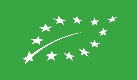 Vins de cépage TraditionVins de cépage TraditionVins de cépage TraditionMillésimeCentil€_____SylvanerSylvaner Tradition201575 cl6,80 €_____Klevner sur SchistesKlevner sur SchistesTerroir de Schistes201675 cl7.80 €_____RieslingRieslingTradition Grès des Vosges201875 cl8.40 €_____Pinot NoirPinot Noir201775 cl8.40 €_____Muscat d'AlsaceMuscat d'Alsace201775 cl8.40 €_____Pinot Gris Pinot Gris „Spitzheck “ 201775 cl9.00 €_____GewurztraminerGewurztraminer„Spitzheck“201675 cl9.90 €_____Crémant d'Alsace BlancCrémant d'Alsace BlancCrémant Blanc201775 cl9.90 €_____Crémant d'Alsace RoséCrémant d'Alsace RoséCrémant Rosé201675 cl10.30 €Lieux-dits, Terroirs et Haute Expression Lieux-dits, Terroirs et Haute Expression Lieux-dits, Terroirs et Haute Expression Lieux-dits, Terroirs et Haute Expression Lieux-dits, Terroirs et Haute Expression Lieux-dits, Terroirs et Haute Expression _____Vieilles Vignes SylvanerVieilles Vignes Sylvaner Terroir de Schistes201875 cl8.60 €_____Riesling „Schieferberg“Riesling „Schieferberg“„Schieferberg - Felsberg“ : terroir de schiste201675 cl10.80 €_____Riesling „Eichelberg“Riesling „Eichelberg“„Eichelberg“ : terroir volcanique201575 cl10.80 €_____Pinot Gris „Eichelberg“Pinot Gris „Eichelberg“„Eichelberg“: terroir volcanique201775 cl11.20 €_____GewurztraminerGewurztraminer„Spitzheck“ Brumes d’Autômne201875 cl14.00 €Vendanges Tardives Vendanges Tardives Vendanges Tardives Vendanges Tardives Vendanges Tardives Vendanges Tardives _____RieslingRieslingVendanges Tardives  200950 cl17.60 €_____Tokay Pinot GrisTokay Pinot GrisVendanges Tardives200950 cl18.60 €_____GewurztraminerGewurztraminerVendanges Tardives201550 cl19.60 €Eaux de VieEaux de Vie_____Marc de Gewurztraminer  +10 ans Marc de Gewurztraminer  +10 ans Marc de Gewurztraminer  +10 ans 70 cl29,00 €_____Marc d'AlsaceMarc d'Alsace+10 ans - Vieilli en Fût de Chêne+10 ans - Vieilli en Fût de Chêne50 cl19,00 €_____KirschKirsch70 cl29,00 €_____Poire "Williams"Poire "Williams"70 cl29,00 €